RESULTADO – TOMADA DE PREÇO024222EM56288HEAPA2O Instituto de Gestão e Humanização – IGH, entidade de direito privado e sem fins lucrativos,classificado como Organização Social, vem tornar público o resultado da Tomada de Preços, com afinalidade de adquirir bens, insumos e serviços para o HEAPA - Hospital Estadual de Aparecida deGoiânia, com endereço à Av. Diamante, s/n - St. Conde dos Arcos, Aparecida de Goiânia/GO, CEP:74.969-210.Art. 10º Não se exigirá a publicidade prévia disposta no artigoII. EMERGÊNCIA: Nas compras ou contratações realizadas em caráter de urgência ou emergência,caracterizadas pela ocorrência de fatos inesperados e imprevisíveis, cujo não atendimento imediatoseja mais gravoso, importando em prejuízos ou comprometendo a segurança de pessoas ouequipamentos, reconhecidos pela administração.Bionexo do Brasil LtdaRelatório emitido em 22/02/2024 16:47CompradorIGH - HUAPA - HOSPITAL DE URGÊNCIA DE APARECIDA DE GOIÂNIA (11.858.570/0004-86)AV. DIAMANTE, ESQUINA C/ A RUA MUCURI, SN - JARDIM CONDE DOS ARCOS - APARECIDA DE GOIÂNIA, GO CEP:74969-210Relação de Itens (Confirmação)Pedido de Cotação : 335819364COTAÇÃO Nº 56288 - MATERIAL MÉDICO - HEAPA FEV/2024Frete PróprioObservações: *PAGAMENTO: Somente a prazo e por meio de depósito em conta PJ do fornecedor. *FRETE: Só serãoaceitas propostas com frete CIF e para entrega no endereço: AV. DIAMANTE, ESQUINA C/ A RUA MUCURI, JARDIMCONDE DOS ARCOS, AP DE GOIÂNIA/GO CEP: 74969210, dia e horário especificado. *CERTIDÕES: As CertidõesMunicipal, Estadual de Goiás, Federal, FGTS e Trabalhista devem estar regulares desde a data da emissão da propostaaté a data do pagamento. *REGULAMENTO: O processo de compras obedecerá ao Regulamento de Compras do IGH,prevalecendo este em relação a estes termos em caso de divergência.Tipo de Cotação: Cotação EmergencialFornecedor : Todos os FornecedoresData de Confirmação : TodasValidade CondiçõesFaturamento Prazo deFornecedordadeFreteObservaçõesMínimoEntregaProposta PagamentoDMI Material MedicoHospitalar LtdaGOIÂNIA - GODilamar Tome da Costa - (62)1dias após12R$ 300,000008/03/202403/03/202430 ddlCIFnullconfirmação3541-3334dmigyn@hotmail.comMais informaçõesPEDIDO SOMENTE SERA ATENDIDO A PRAZOMEDIANTE ANALISE DE CREDITO VALIDACAO DODEP FINANCEIRO E APOS CONFIRMACAO DEDISPONIBILIDADE DO ESTOQUE | ||NOTAS PARAO ESTADO DE SAO PAULO SERAO FATURADOSPELO CNPJ 14.115.388 0004 23 E PARA BRASILIAPELO CNPJ 14.115.388 0002 61 CONTATO DOVENDEDOR: (62)99499 1714Ello Distribuicao Ltda - EppGOIÂNIA - GOWebservice Ello Distribuição - (62)1 dias apósconfirmaçãoR$ 700,000030 ddlCIF4009-2100comercial@ellodistribuicao.com.brMais informaçõesTELEVENDAS3@ELLODISTRIBUICAO.COM.BR31 3689 9917 Leticia Barbosa Prezado cliente,Informamos que as respostas aos pedidos decotacao sao fornecidas em carater condicional eestao sujeitas a analise financeira. A depender doresultado da analise financeira, algumas condicoesda cotacao podem ser alteradas, incluindo, sem selimitar, prazo para pagamento, tipo de frete, etc. Aisencao do frete (CIF) so e concedida acima dofaturamento minimo de R$1.200,00 O frete seracobrado (FOB) para pedidos em valor inferior aR$1.200,00 Todas as respostas aos pedidos decotacao estao sujeitas a disponibilidade de estoqueHTS Tecnologia em Saúde,Comércio, Importação eExportação Ltda30 ddl -DepósitoBancário1dias após3LAGOA SANTA - MGR$ 1.200,000025/02/2024CIFconfirmaçãoLeticia Silva 7256 . - nullleticia.silva@medika.com.brMais informaçõesInovmed Distribuidora DeMedicamentos E MateriaisHospitalares EireliGOIÂNIA - GOVinicius Gregorio - (62) 9857-1 dias apósconfirmação45R$ 1.000,0000R$ 300,000025/02/202425/02/202430 ddl28 ddlCIFCIFnullnull9742vinicius.gregorio@hotmail.comMais informaçõesNL Produtos HospitalaresLtdaGOIÂNIA - GOMARCOS JUNIOR - (62)3088-5462nlph@hotmail.com1 dias apósconfirmaçãoMais informaçõesProgramaçãode EntregaPreçoUnitário FábricaPreçoProdutoCódigoFabricante Embalagem Fornecedor ComentárioJustificativaRent(%) Quantidade Valor Total Usuário1ATADURAALGODAOORTOPEDICA 20CMX 1M - PACOTE350-ATADURAORTOPEDICANAOPCTDMI MaterialMedicoHospitalarLtdanull;1,3,4,5,6 - Nãoatende o prazo de 2,2000 0,0000entrega, pedidoR$R$2316 PacoteR$Rosana DeOliveiraMoura5.095,2000ESTERILemergencial. 2 -20CMX1M -Não atende a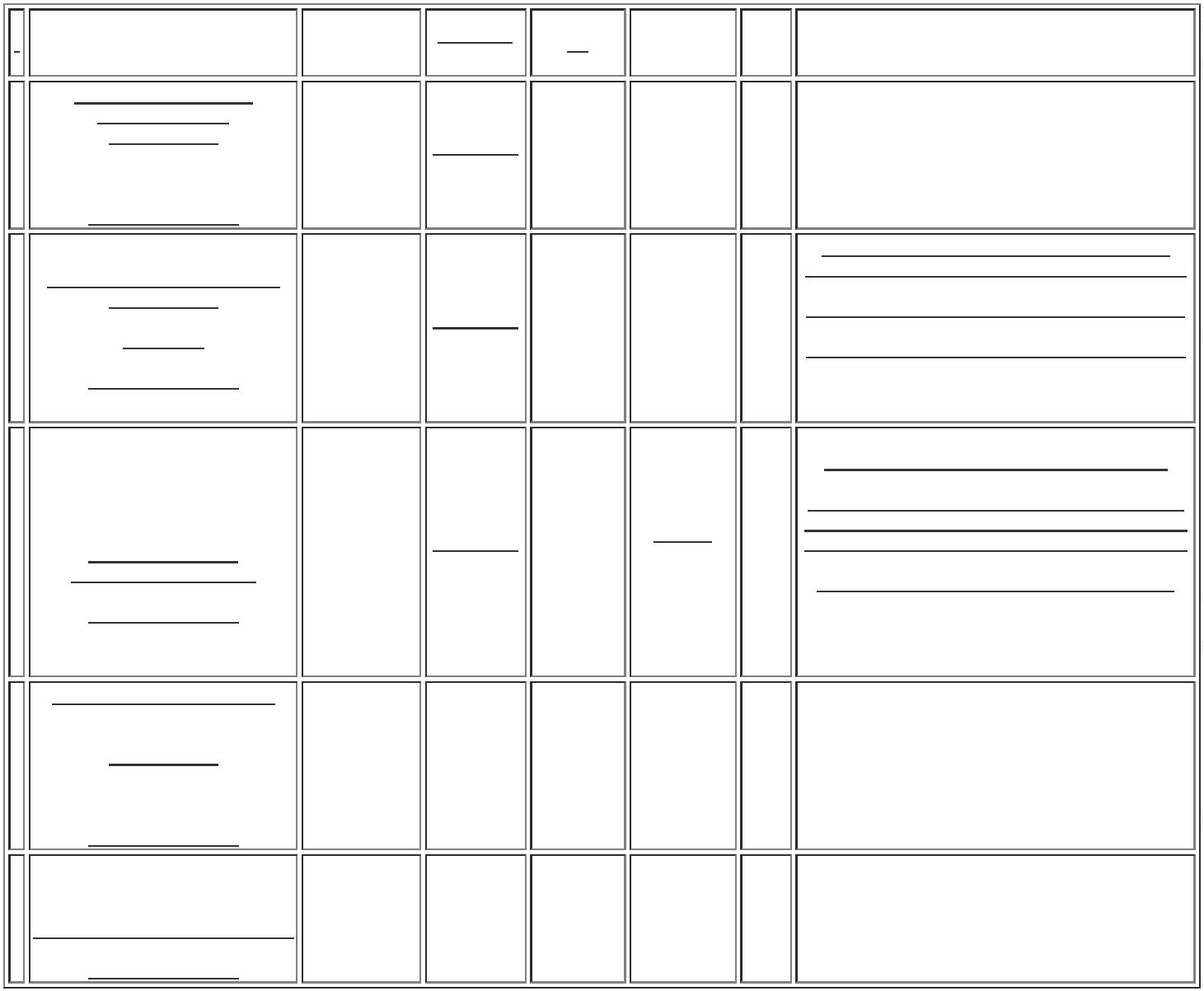 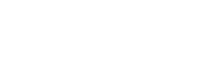 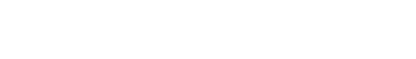 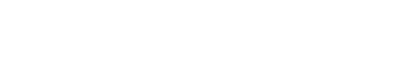 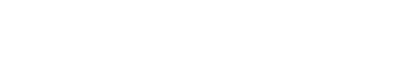 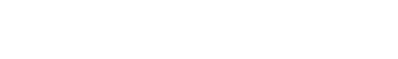 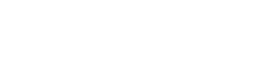 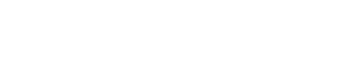 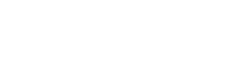 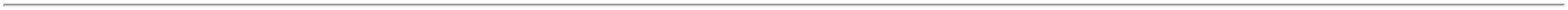 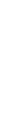 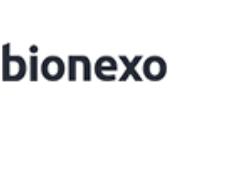 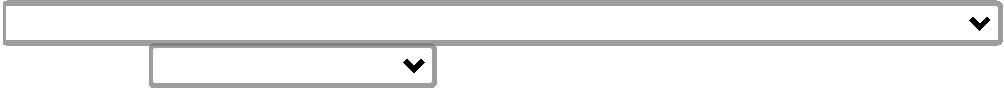 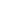 REF. 172058,CREMERcondição depagamento/prazo.22/02/202416:24TotalParcial:R$2316.05.095,2000Total de Itens da Cotação: 6Total de Itens Impressos: 1Programaçãode EntregaPreçoUnitário FábricaPreçoProdutoCódigoFabricante Embalagem Fornecedor ComentárioJustificativaRent(%) Quantidade Valor Total UsuárioINVOLUCRO OBITOTAM.0.90CMX2.10MADULTO ->INVOLUCRO OBITOTAM.0.90CMX2.10MADULTO -INVOLUCRO DEOBITOSACO PARAOBITO GPOLIFILME prazo de entrega,IND COMEMBALAGENSLTDA EPPRosana DeOliveiraMouraIMPERMEAVEL.POLIETILENO.FECHAMENTOC/ZIPER. SELADO ECOSTURADO. CORPRETA E/OU;1 - Não atende oSACO PARAOBITO G -JUREMAElloDistribuicaoLtda - EppR$R$R$765,0000538271-150 Unidadepedidoemergencial.15,3000 0,000022/02/202416:24CINZA. C/ETIQUETA.TAMANHO ADULTO.MEDINDO 0.90CMX 2.10M. -UNIDADETotalParcial:R$765,000050.0Total de Itens da Cotação: 6Total de Itens Impressos: 1Programaçãode EntregaPreçoUnitário FábricaPreçoProdutoCódigoFabricante Embalagem Fornecedor ComentárioJustificativaRent(%) Quantidade Valor Total UsuárioCATETER VENOSOCENTRAL DUPLOLUMEN 7FR14/18GA 20CM S/BIST. -> - KIT DECATETERSUBCLAVEHTSCateter duplolumenMedikathRosana DeOliveiraMouraCOMPLETO (TIPOBANDEJA) - SEMBISTURI EVÁLVULA ANTI-REFLUXO -Tecnologiaem Saúde,Comércio,Importação eExportaçãoLtdaEstamosabertos paraenvio deTyvek eoutro ladoPEADR$R$R$216540--35 Unidade7Frx 20cm8/14,Medika Ind.37,0000 0,00001.295,00001amostra!22/02/202416:24CONTENDO:DILATADOR; FIOGUIA; PONTARADIOPACA;SERINGA; AGULHA;GRAMPO. -CONFORME NR 32.TotalParcial:R$35.01.295,0000Total de Itens da Cotação: 6Total de Itens Impressos: 1Programaçãode EntregaPreçoUnitário FábricaPreçoProdutoCódigoFabricante Embalagem Fornecedor ComentárioJustificativaRent(%) Quantidade Valor Total Usuário3COMPRESSACAMPO OPERAT.S/FIO RADIOPACO38859-CAMPOOPERATORIO45 X 50PCT/50InovmedDistribuidoraDeMedicamentosE MateriaisHospitalaresEirelinull;1,2 - Não atendeo prazo deentrega, pedidoemergencial.R$R$175 PacoteR$Rosana DeOliveiraMoura43,0000 0,00007.525,000045CMX50CM ->COMPRESSAS/FIORADIOPACO,SAO JOZETEXTIL22/02/202416:24CAMPO OPERAT.S/FIO RADIOPACO45CMX50CM -HOSPITALARCOMPRESSACAMPOOPERATORIO 45 X50 CM. CORBRANCA. S/FIORADIOPACO 100%ALGODAO. 4(QUATRO)CAMADAS. COMBAINHA EMOVERLOCK.AUSENCIA DEAMIDO EALVEJANTEOPTICO. NAOESTERIL. EMBAL.PCTE C/50 UN.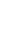 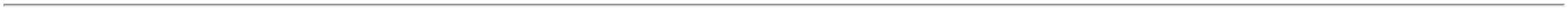 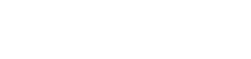 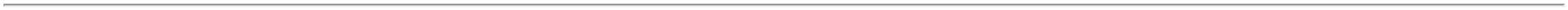 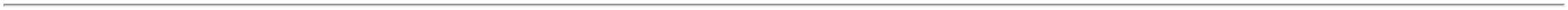 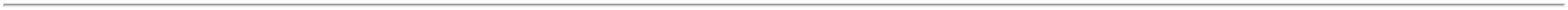 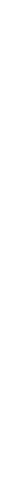 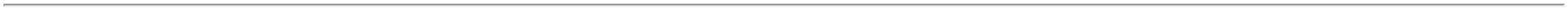 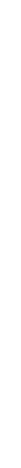 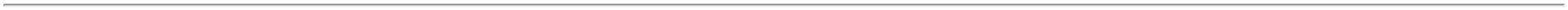 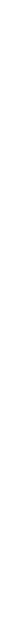 REG. MS. - PACOTECOM 50TotalParcial:R$175.07.525,0000Total de Itens da Cotação: 6Total de Itens Impressos: 1Programaçãode EntregaPreçoUnitário FábricaPreçoProdutoCódigoFabricante Embalagem Fornecedor ComentárioJustificativaRent(%) Quantidade Valor Total UsuárioFIXADOR SONDADE ALIMENTACAONASOGASTRICARosana DeOliveiraMouraFIXADOROU NASOENTERALHELPFIXPARA SONDAADULTO,NL ProdutosHospitalaresLtdaR$R$R$502,60004G -> EM FORMATO 24834ANATOMICO C/ADESIVOTERMOPLASTICO EPOLIESTER-PCTnull-140 Unidade3,5900 0,000022/02/2024HELPFIX16:24TotalParcial:R$502,6000140.0Total de Itens da Cotação: 6Total de Itens Impressos: 1TotalGeral:R$2716.015.182,8000Clique aqui para geração de relatório completo com quebra de página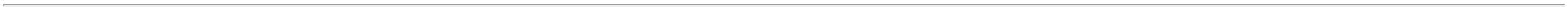 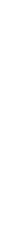 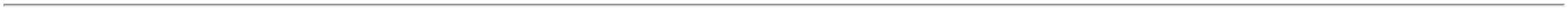 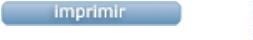 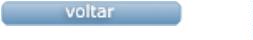 